CHAPTER 80-BFORECLOSURE PURCHASERS§6191.  Short titleThis chapter may be known and cited as "the Foreclosure Purchasers Act."  [PL 2007, c. 596, §1 (NEW).]SECTION HISTORYPL 2007, c. 596, §1 (NEW). §6192.  DefinitionsAs used in this chapter, unless the context otherwise indicates, the following terms have the following meanings.  [PL 2007, c. 596, §1 (NEW).]1.  Administrator.  "Administrator" means the Superintendent of Consumer Credit Protection within the Department of Professional and Financial Regulation, except that "administrator" means the Superintendent of Financial Institutions with regard to a supervised financial organization as defined in Title 9‑A, section 1‑301, subsection 38‑A.[PL 2007, c. 596, §1 (NEW).]2.  Bona fide purchaser.  "Bona fide purchaser" means any person acting in good faith who:A.  Purchases property from a foreclosure purchaser for consideration or makes a mortgage loan to a foreclosure purchaser or a subsequent bona fide purchaser as long as the person had no notice of:(1)  The foreclosed homeowner's continuing right to possess the property;(2)  The foreclosed homeowner's continuing legal or equitable interest in the property, including, but not limited to, the right to repurchase, or of any facts that may create an equitable mortgage; or(3)  Any violations of this chapter;  [PL 2007, c. 596, §1 (NEW).]B.  Purchases property at a foreclosure sale; or  [PL 2007, c. 596, §1 (NEW).]C.  Accepts a deed in lieu of foreclosure.  [PL 2007, c. 596, §1 (NEW).][PL 2007, c. 596, §1 (NEW).]3.  Consideration.  "Consideration" means any payment or thing of value provided to the foreclosed homeowner, including payment of or forgiveness of unpaid rent or contract for deed, land installment contract or bond for deed payments owed by the foreclosed homeowner prior to the date of eviction or voluntary relinquishment of the property, reasonable costs paid to 3rd parties necessary to complete the foreclosure reconveyance transaction, payment of money to satisfy a debt or legal obligation of the foreclosed homeowner or the reasonable cost of repairs for damage to the dwelling caused by the foreclosed homeowner. "Consideration" does not include amounts imputed as a down payment or fee to the foreclosure purchaser or a person acting in participation with the foreclosure purchaser incident to a contract for deed, land installment contract, bond for deed, lease or option to purchase entered into as part of the foreclosure reconveyance, except for reasonable costs paid to 3rd parties necessary to complete the foreclosure reconveyance.[PL 2007, c. 596, §1 (NEW).]4.  Foreclosed homeowner.  "Foreclosed homeowner" means an owner of residential real property, including a condominium, that is the primary residence of the owner and whose mortgage on the real property is or was in foreclosure.[PL 2007, c. 596, §1 (NEW).]5.  Foreclosure purchaser.  "Foreclosure purchaser" means a person acting as the acquirer in a foreclosure reconveyance. "Foreclosure purchaser" also includes a person acting in a joint venture or joint enterprise with one or more acquirers in a foreclosure reconveyance.  "Foreclosure purchaser" does not include:A.  A bona fide purchaser; or  [PL 2007, c. 596, §1 (NEW).]B.  A natural person who is not in the business of foreclosure purchasing and has a prior personal relationship with the foreclosed homeowner.  [PL 2007, c. 596, §1 (NEW).][PL 2007, c. 596, §1 (NEW).]6.  Foreclosure reconveyance.  "Foreclosure reconveyance" means a transaction involving:A.  The transfer of title to a residence in foreclosure, either by transfer of interest from the foreclosed homeowner or by creation of a mortgage or other lien or encumbrance during the foreclosure process that allows the acquirer to obtain title to the property by redeeming the property as a junior lienholder; and  [PL 2007, c. 596, §1 (NEW).]B.  The subsequent conveyance, or promise of a subsequent conveyance, of an interest back to the foreclosed homeowner by the acquirer or a person acting in participation with the acquirer that allows the foreclosed homeowner to possess either the residence in foreclosure or other real property.  For the purposes of this paragraph, "interest" includes, but is not limited to, an interest in a contract for deed, a land installment contract, a bond for deed, a purchase agreement, an option to purchase or a lease.  [PL 2007, c. 596, §1 (NEW).]"Foreclosure reconveyance" does not include a supervised loan subject to Title 9‑A, Article 8‑A or the federal Truth in Lending Act made by a supervised lender or supervised financial organization to refinance any existing mortgage.[PL 2011, c. 427, Pt. D, §20 (AMD).]7.  Resale.  "Resale" means a bona fide market sale of a property subject to a foreclosure reconveyance by a foreclosure purchaser to an unaffiliated 3rd party.[PL 2007, c. 596, §1 (NEW).]8.  Resale price.  "Resale price" means the gross sale price of a property upon resale.[PL 2007, c. 596, §1 (NEW).]9.  Residence in foreclosure.  "Residence in foreclosure" means residential real property consisting of one- to 4-family dwelling units, one of which the owner occupies as the owner's principal place of residence, when there is a delinquency or default on any loan payment or debt secured by or attached to the residential real property, including, but not limited to, a contract for deed, land installment contract or bond for deed, land installment contract or bond for deed payments.[PL 2007, c. 596, §1 (NEW).]SECTION HISTORYPL 2007, c. 596, §1 (NEW). PL 2011, c. 427, Pt. D, §20 (AMD). §6193.  License required; license requirements; feesA foreclosure purchaser may not engage in the business of foreclosure purchasing in this State without first obtaining a license from the administrator, except that a supervised financial organization as defined in Title 9‑A, section 1‑301, subsection 38‑A is not required to be licensed.  The administrator may require licensing through the nationwide mortgage licensing system and registry as defined in Title 9‑A, section 13‑102, subsection 8 and referred to in this section as "the nationwide mortgage licensing system and registry." The administrator is authorized to participate in the nationwide mortgage licensing system and registry.  [PL 2021, c. 245, Pt. D, §25 (AMD).]In all cases, whether licensing is through the nationwide mortgage licensing system and registry or otherwise, the administrator may establish, by rule or order, requirements for licensing, including but not limited to:  [PL 2021, c. 245, Pt. D, §25 (NEW).]1.  Background checks.  Background checks for:A.  Criminal history through fingerprint or other databases;  [PL 2021, c. 245, Pt. D, §25 (NEW).]B.  Civil or administrative records;  [PL 2021, c. 245, Pt. D, §25 (NEW).]C.  Credit history; or  [PL 2021, c. 245, Pt. D, §25 (NEW).]D.  Any other information determined necessary by the nationwide mortgage licensing system and registry;  [PL 2021, c. 245, Pt. D, §25 (NEW).][PL 2021, c. 245, Pt. D, §25 (NEW).]2.  Fees.  The payment of fees to apply for or renew licenses, except that the fee for an initial application may not exceed $1,000 and for a renewal may not exceed $600. If licensing is through the nationwide mortgage licensing system and registry, an applicant must also pay a nationwide mortgage licensing system and registry processing fee in an amount to be determined by the administrators of the nationwide mortgage licensing system and registry. Renewal applications received after the due date are subject to an additional fee of $100;[PL 2021, c. 245, Pt. D, §25 (NEW).]3.  Dates.  The setting or resetting as necessary of renewal or reporting dates; and[PL 2021, c. 245, Pt. D, §25 (NEW).]4.  Other requirements.  Other requirements for application for, amendment of or revocation of a license or any other such activities as the administrator considers necessary.[PL 2021, c. 245, Pt. D, §25 (NEW).]Rules adopted pursuant to this section are routine technical rules as defined in Title 5, chapter 375, subchapter 2‑A.  [PL 2021, c. 245, Pt. D, §25 (NEW).]SECTION HISTORYPL 2007, c. 596, §1 (NEW). PL 2021, c. 245, Pt. D, §25 (AMD). §6194.  Contract requirements1.  Written contract required.  A foreclosure purchaser shall enter into a foreclosure reconveyance in the form of a written contract. The contract must be written in at least 12-point boldface type in the same language principally used by the foreclosure purchaser and foreclosed homeowner to negotiate the sale of the residence in foreclosure and must be fully completed and signed and dated by the foreclosed homeowner and foreclosure purchaser before the execution of any instrument of conveyance of the residence in foreclosure.[PL 2007, c. 596, §1 (NEW).]2.  Contract terms.  A contract required by this section must contain the entire agreement of the parties and must include:A.  The name, business address and telephone number of the foreclosure purchaser;  [PL 2007, c. 596, §1 (NEW).]B.  The address of the residence in foreclosure;  [PL 2007, c. 596, §1 (NEW).]C.  The total consideration to be given by the foreclosure purchaser in connection with or incident to the sale;  [PL 2007, c. 596, §1 (NEW).]D.  A complete description of the terms of payment or other consideration, including, but not limited to, any services of any nature that the foreclosure purchaser will perform for the foreclosed homeowner before or after the sale;  [PL 2007, c. 596, §1 (NEW).]E.  The time at which possession is to be transferred to the foreclosure purchaser;  [PL 2007, c. 596, §1 (NEW).]F.  A complete description of the terms of any related agreement designed to allow the foreclosed homeowner to remain in the home, such as a rental agreement, repurchase agreement, contract for deed, land installment contract or bond for deed or lease with option to buy;  [PL 2007, c. 596, §1 (NEW).]G.  A notice of cancellation as provided in section 6195, subsection 3;  [PL 2007, c. 596, §1 (NEW).]H.  The following notice in at least 14-point boldface type, if the contract is printed, or in capital letters, if the contract is typed:"NOTICE REQUIRED BY MAINE LAWYOU ARE TRANSFERRING TITLE TO YOUR HOUSE. IF YOU DO NOT FULFILL ALL OF THE TERMS OF THIS CONTRACT, YOU WILL LOSE OWNERSHIP AND POSSESSION OF YOUR HOUSE."; and  [PL 2007, c. 596, §1 (NEW).]I.  The following notice in at least 14-point boldface type, if the contract is printed, or in capital letters, if the contract is typed, and completed with the name of the foreclosure purchaser, immediately above the statement required by section 6195, subsection 2:"NOTICE REQUIRED BY MAINE LAWUntil your right to cancel this contract has ended, ....... (Name) or anyone working for ....... (Name) CANNOT ask you to sign or have you sign any deed or any other document."  [PL 2007, c. 596, §1 (NEW).][PL 2007, c. 596, §1 (NEW).]3.  Effect of contract.  The contract required by this section survives delivery of any instrument of conveyance of the residence in foreclosure and has no effect on persons other than the parties to the contract.[PL 2007, c. 596, §1 (NEW).]4.  Advance disclosure of contract.  The contract required by this section must be given to the foreclosed homeowner at least 3 business days prior to the consummation of the foreclosure reconveyance.[PL 2007, c. 596, §1 (NEW).]5.  Filing with register of deeds.  The foreclosure purchaser shall file a memorandum of the contract required by this section with the register of deeds in the county in which the residence in foreclosure is located.[PL 2007, c. 596, §1 (NEW).]SECTION HISTORYPL 2007, c. 596, §1 (NEW). §6195.  Cancellation1.  Cancellation.  In addition to any other right of rescission, a foreclosed homeowner has the right to cancel a contract with a foreclosure purchaser until midnight of the 5th business day following the day on which the foreclosed homeowner signs a contract that complies with this chapter or until 8:00 a.m. on the last day of the period during which the foreclosed homeowner has a right of redemption, whichever occurs first. Cancellation occurs when the foreclosed homeowner delivers, by any means, written notice of cancellation to the address provided in subsection 3.  If cancellation is mailed, delivery is effective upon mailing. If sent via e-mail, delivery is effective upon transmission.  A notice of cancellation given by the foreclosed homeowner need not take the particular form as specified in the contract.  Within 10 days following receipt of a notice of cancellation given in accordance with this section, the foreclosure purchaser shall return without condition any original contract and any other documents signed by the foreclosed homeowner.[PL 2007, c. 596, §1 (NEW).]2.  Notice of cancellation in contract.  A contract must contain in the space reserved for the foreclosed homeowner's signature a conspicuous statement in at least 14-point boldface type, if the contract is printed, or in capital letters, if the contract is typed, as follows:"NOTICE REQUIRED BY MAINE LAW"You may cancel this contract for the sale of your house without any penalty or obligation at any time before ........ (Date and time of day)See the attached notice of cancellation form for an explanation of this right."The foreclosure purchaser shall accurately enter the date and time of day on which the cancellation right ends.[PL 2007, c. 596, §1 (NEW).]3.  Separate notice of cancellation.  The foreclosure purchaser shall provide the foreclosed homeowner with a copy of the contract and the attached notice of cancellation at the time the contract is executed by all parties. The contract must be accompanied by a completed form in duplicate, captioned "notice of cancellation" in 14-point boldface type, if the contract is printed, or in capital letters, if the contract is typed, followed by a space in which the foreclosure purchaser shall enter the date on which the foreclosed homeowner executes the contract. This form must be attached to the contract, must be easily detachable and must contain in at least 12-point type, if the contract is printed, or in capital letters, if the contract is typed, the following statement written in the same language as used in the contract:"NOTICE OF CANCELLATION..... (Enter date contract signed)You may cancel this contract for the sale of your house, without any penalty or obligation, at any time before..... (Enter date)To cancel this transaction, you may use any of the following methods: (1) mail or otherwise deliver a signed and dated copy of this cancellation notice; or (2) send via e-mail a notice of cancellation to..... (Name of purchaser) at ..... (Physical address of purchaser's place of business)..... (E-mail address of foreclosure consultant's place of business) NOT LATER THAN ..... (Enter date).I hereby cancel this transaction ..... (Date)................ (Seller's signature)"At a minimum, the contract and the notice of cancellation must contain a physical address to which notice of cancellation may be mailed or otherwise delivered. A post office box does not constitute a physical address. A post office box may be designated for delivery by mail only if it is accompanied by a physical address at which the notice could be delivered by a method other than mail. An e-mail address may be provided in addition to the physical address.[PL 2007, c. 596, §1 (NEW).]4.  Determination of cancellation period.  The 5 business days during which the foreclosed homeowner may cancel the contract pursuant to subsection 1 does not begin to run until all parties to the contract have executed the contract and the foreclosure purchaser has complied with this section.[PL 2007, c. 596, §1 (NEW).]SECTION HISTORYPL 2007, c. 596, §1 (NEW). §6196.  WaiverAny waiver of the provisions of this chapter is void and unenforceable as contrary to public policy, except that a foreclosed homeowner may waive the 5-day right to cancel provided in section 6195 if the property is subject to a foreclosure sale within the 5 business days and the foreclosed homeowner agrees to waive the right to cancel in a handwritten statement signed by all parties holding title to the foreclosed property.  [PL 2007, c. 596, §1 (NEW).]SECTION HISTORYPL 2007, c. 596, §1 (NEW). §6197.  LiabilityAny provision in a contract entered into on or after the effective date of this chapter that attempts or purports to require arbitration of any dispute arising under this chapter is void at the option of the foreclosed homeowner.  [PL 2007, c. 596, §1 (NEW).]SECTION HISTORYPL 2007, c. 596, §1 (NEW). §6198.  Prohibited practices1.  Permitted foreclosure reconveyance.  A foreclosure purchaser may not enter into or attempt to enter into a foreclosure reconveyance with a foreclosed homeowner unless:A.  The foreclosure purchaser verifies and can demonstrate that the foreclosed homeowner has a reasonable ability to pay for the subsequent conveyance of an interest back to the foreclosed homeowner. In the case of a lease with an option to purchase, payment ability also includes the reasonable ability to make the lease payments and purchase the property within the term of the option to purchase. There is a rebuttable presumption that a homeowner is reasonably able to pay for the subsequent conveyance if the owner's payments on a monthly basis for primary housing expenses and regular principal and interest payments on other personal debt do not exceed 60% of the owner's monthly gross income. For the purposes of this section, "primary housing expenses" means the sum of payments for regular principal, interest, rent, utilities, hazard insurance, real estate taxes and association dues. There is a rebuttable presumption that the foreclosure purchaser has not verified reasonable payment ability if the foreclosure purchaser has not obtained documents other than a statement by the foreclosed homeowner of assets, liabilities and income;  [PL 2007, c. 596, §1 (NEW).]B.  The foreclosure purchaser and the foreclosed homeowner complete a closing for any foreclosure reconveyance in which the foreclosure purchaser obtains a deed or mortgage from a foreclosed homeowner. For purposes of this section, "closing" means an in-person meeting to complete final documents incident to the sale of the real property or creation of a mortgage on the real property conducted by a closing agent who is not employed by or an affiliate of the foreclosure purchaser or employed by such an affiliate and who does not have a business or personal relationship with the foreclosure purchaser other than the provision of real estate settlement services;  [PL 2007, c. 596, §1 (NEW).]C.  The foreclosure purchaser obtains the written consent of the foreclosed homeowner to a grant by the foreclosure purchaser of any interest in the property during such times as the foreclosed homeowner maintains any interest in the property;  [PL 2007, c. 596, §1 (NEW).]D.  The foreclosure purchaser obtains certification from a counselor with a 3rd-party, nonprofit organization approved by the administrator that the foreclosed homeowner has received counseling on the advisability of the foreclosure reconveyance; and  [PL 2007, c. 596, §1 (NEW).]E.  The foreclosure purchaser complies with the requirements for disclosure, loan terms and conduct in Title 9‑A, Article 8‑A for any foreclosure reconveyance in which the foreclosed homeowner obtains a vendee interest in a contract for deed, land installment contract or bond for deed, regardless of whether the terms of the contract for deed, land installment contract or bond for deed meet the annual percentage rate or points and fees requirements for a covered loan.  [PL 2011, c. 427, Pt. D, §21 (AMD).][PL 2011, c. 427, Pt. D, §21 (AMD).]2.  Failure to ensure reconveyance or to pay consideration.  A foreclosure purchaser may not fail to either:A.  Ensure that title to the residence in foreclosure has been reconveyed to the foreclosed homeowner; or  [PL 2007, c. 596, §1 (NEW).]B.  Make a payment to the foreclosed homeowner in an amount of at least 82% of the fair market value of the property less any payments related to the discharge of an existing mortgage within 150 days of either the eviction or voluntary relinquishment of possession of the residence in foreclosure by the foreclosed homeowner. The foreclosure purchaser shall make a detailed accounting of the basis for the payment amount, including providing written documentation of expenses, within this 150-day period. Expenses may include any payments related to the discharge of an existing mortgage made by the foreclosure purchaser to 3rd parties on behalf of the foreclosed homeowner. The accounting must be on a form prescribed by the administrator. For purposes of this paragraph:(1)  There is a rebuttable presumption that an appraisal by a person licensed or certified by an agency of the Federal Government or this State to appraise real estate constitutes the fair market value of the property; and(2)  The time for determining the fair market value amount in the foreclosure reconveyance contract must be either at the time of the execution of the foreclosure reconveyance contract or at resale. If the contract states that the fair market value must be determined at the time of resale, the fair market value must be the resale price if it is sold within 120 days of the eviction or voluntary relinquishment of the property by the foreclosed homeowner. If the contract states that the fair market value is determined at the time of resale, and the resale is not completed within 120 days of the eviction or voluntary relinquishment of the property by the foreclosed homeowner, the fair market value must be determined by an appraisal conducted during this 120-day period and payment, if required, must be made to the homeowner, but the fair market value must be recalculated as the resale price on resale and an additional payment amount, if appropriate based on the resale price, must be made to the foreclosed homeowner within 15 days of resale and a detailed accounting of the basis for the payment amount or a detailed accounting of the reasons for failure to make additional payment must be made within 15 days of resale, including providing written documentation of expenses. The accounting must be on a form prescribed by the administrator.  [PL 2007, c. 596, §1 (NEW).][PL 2007, c. 596, §1 (NEW).]3.  Unfair or commercially unreasonable terms.  A foreclosure purchaser may not enter into repurchase or lease terms as part of the subsequent foreclosure reconveyance that are unfair or commercially unreasonable or engage in any other unfair conduct.[PL 2007, c. 596, §1 (NEW).]4.  Misrepresentation.  A foreclosure purchaser may not represent, directly or indirectly, that:A.  The foreclosure purchaser is acting as an advisor or a consultant, or in any other manner represent that the foreclosure purchaser is acting on behalf of the foreclosed homeowner;  [PL 2007, c. 596, §1 (NEW).]B.  The foreclosure purchaser has certification or licensure that the foreclosure purchaser does not have, or that the foreclosure purchaser is not a member of a licensed profession if that is untrue;  [PL 2007, c. 596, §1 (NEW).]C.  The foreclosure purchaser is assisting the foreclosed homeowner in retaining ownership to the residence in foreclosure; or  [PL 2007, c. 596, §1 (NEW).]D.  The foreclosure purchaser is assisting the foreclosed homeowner in preventing a completed foreclosure if the result of the transaction is that the foreclosed homeowner will not complete a redemption of the property.  [PL 2007, c. 596, §1 (NEW).][PL 2007, c. 596, §1 (NEW).]5.  False, deceptive or misleading statements.  A foreclosure purchaser may not make any statements, directly or by implication, or engage in any other conduct that is false, deceptive or misleading or that has the likelihood to cause confusion or misunderstanding, including, but not limited to, statements regarding the value of the residence in foreclosure, the amount of proceeds the foreclosed homeowner may receive after a foreclosure sale, any contract term or the foreclosed homeowner's rights or obligations incident to or arising out of the foreclosure reconveyance.[PL 2007, c. 596, §1 (NEW).]6.  Door-to-door solicitation prohibited.  A foreclosure purchaser may not solicit a foreclosure reconveyance door-to-door prior to receiving an invitation from a foreclosed homeowner.[PL 2007, c. 596, §1 (NEW).]7.  Other actions.  Until the time during which the foreclosed homeowner may cancel the transaction has fully elapsed, a foreclosure purchaser may not:A.  Accept from any foreclosed homeowner an execution of or induce any foreclosed homeowner to execute any instrument of conveyance of any interest in the residence in foreclosure;  [PL 2007, c. 596, §1 (NEW).]B.  Record or file with the county register of deeds any document, including, but not limited to, any instrument of conveyance, signed by the foreclosed homeowner;  [PL 2007, c. 596, §1 (NEW).]C.  Transfer or encumber or purport to transfer or encumber any interest in the residence in foreclosure to any 3rd party, except that this paragraph may not defeat or affect a grant of interest or encumbrance against a bona fide purchaser or encumbrance for value and without notice of a violation of this chapter.  Knowledge on the part of any such person or entity that the property was a residence in foreclosure does not constitute notice of a violation of this chapter. This paragraph does not abrogate any duty of inquiry that exists as to rights or interests of persons in possession of the residence in foreclosure; or  [PL 2007, c. 596, §1 (NEW).]D.  Pay the foreclosed homeowner any consideration.  [PL 2007, c. 596, §1 (NEW).][PL 2007, c. 596, §1 (NEW).]SECTION HISTORYPL 2007, c. 596, §1 (NEW). PL 2009, c. 362, Pt. C, §4 (AMD). PL 2011, c. 427, Pt. D, §21 (AMD). §6199.  EnforcementThis section applies to any violation of this chapter in connection with the actions of a foreclosure purchaser.  [PL 2007, c. 596, §1 (NEW).]1.  Enforcement.  In addition to other actions allowed pursuant to this section, the administrator may undertake any authorized actions pursuant to Title 9‑A, Article 6 to ensure compliance with this chapter.[PL 2007, c. 596, §1 (NEW).]2.  Private action.  A private cause of action may be brought by a foreclosed homeowner on the basis of a violation of this chapter. A foreclosed homeowner may be awarded actual and consequential damages and costs, including reasonable attorney's fees, and may be granted injunctive, declaratory and other equitable relief the court determines appropriate in an action to enforce compliance with this chapter.[PL 2007, c. 596, §1 (NEW).]3.  Remedies cumulative.  The remedies provided in this section are cumulative and do not restrict any remedy that is otherwise available. The provisions of this chapter are not exclusive and are in addition to any other requirements, rights, remedies and penalties provided by state or federal law.[PL 2007, c. 596, §1 (NEW).]4.  Improvident transfer.  The remedies provided under Title 33, chapter 20 apply to any violation of this chapter in connection with actions of a foreclosure purchaser.[PL 2007, c. 596, §1 (NEW).]5.  Stay of eviction action.  The automatic stay of an eviction action is governed by this subsection.A.  A court hearing an eviction action against a foreclosed homeowner must issue an automatic stay without imposition of a bond if a defendant makes a prima facie showing that the defendant:(1)  Has commenced an action concerning a foreclosure reconveyance; asserts a defense under that action that the property that is the subject of the eviction action is also the subject of a foreclosure reconveyance in violation of this chapter; or asserts a claim or affirmative defense of fraud, false pretense, false promise, misrepresentation, misleading statement or deceptive practice in connection with a foreclosure reconveyance;(2)  Owned the residence in foreclosure;(3)  Conveyed title to the residence in foreclosure to a 3rd party upon a promise that the defendant would be allowed to occupy the residence or other real property in which the foreclosure purchaser or a person acting in participation with the foreclosure purchaser has an interest and that the residence or other real property would be the subject of a foreclosure reconveyance; and(4)  Since the conveyance, has continuously occupied the residence in foreclosure or other real property in which the foreclosure purchaser or a person acting in participation with the foreclosure purchaser has an interest. For purposes of this subparagraph, notarized affidavits are acceptable means of proof to meet the defendant's burden. Upon good cause shown, a defendant may request and the court may grant up to an additional 2 weeks to produce evidence required to make the prima facie showing.  [PL 2007, c. 596, §1 (NEW).]B.  The automatic stay expires upon the later of:(1)  The failure of the foreclosed homeowner to commence an action in a court of competent jurisdiction in connection with a foreclosure reconveyance within 90 days after the issuance of the stay; and(2)  The issuance of an order lifting the stay by a court hearing claims related to the foreclosure reconveyance.  [PL 2007, c. 596, §1 (NEW).][PL 2007, c. 596, §1 (NEW).]6.  Unfair trade practice.  The Attorney General may bring an action under Title 5, chapter 10 for any violation of this chapter.[PL 2007, c. 596, §1 (NEW).]SECTION HISTORYPL 2007, c. 596, §1 (NEW). §6200.  RulemakingThe administrator may adopt rules as necessary to carry out the purposes of this chapter.  Rules adopted pursuant to this chapter are routine technical rules as defined in Title 5, chapter 375, subchapter 2‑A.  [PL 2007, c. 596, §1 (NEW).]SECTION HISTORYPL 2007, c. 596, §1 (NEW). The State of Maine claims a copyright in its codified statutes. If you intend to republish this material, we require that you include the following disclaimer in your publication:All copyrights and other rights to statutory text are reserved by the State of Maine. The text included in this publication reflects changes made through the First Regular and Frist Special Session of the 131st Maine Legislature and is current through November 1, 2023
                    . The text is subject to change without notice. It is a version that has not been officially certified by the Secretary of State. Refer to the Maine Revised Statutes Annotated and supplements for certified text.
                The Office of the Revisor of Statutes also requests that you send us one copy of any statutory publication you may produce. Our goal is not to restrict publishing activity, but to keep track of who is publishing what, to identify any needless duplication and to preserve the State's copyright rights.PLEASE NOTE: The Revisor's Office cannot perform research for or provide legal advice or interpretation of Maine law to the public. If you need legal assistance, please contact a qualified attorney.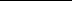 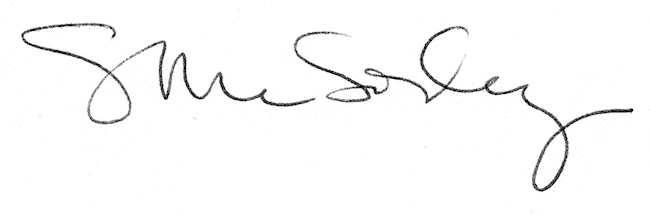 